NBS Specification: 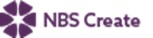 This product is associated with the following NBS Create clause:45-35-20/360 Benches and linked seatsNBS Specification: 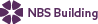 This product is associated with the following NBS clauses:N10 General fixtures/ furnishings/ equipment 170 BENCHES AND LINKED SEATSProduct Specification: Kent Step Over Bench Shoe Storage - KSOBSS 2450    • Manufacturer: Kent Stainless      Web: www.kentstainless.com      Email: info@kentstainless.com      Tel: +44 (0) 800 376 8377      Fax: +353 53 914 1802      Address: Ardcavan Works, Ardcavan Co Wexford, Ireland    • Product reference: Kent Step Over Bench Shoe Storage KSOBSS 2450    • Type: KSOBSS 2450    • Material:       - Grade: 1.4301 (304) stainless steel /1.4401 (316) stainless steel     • Size:      - Length: 2450mm      - Width: 400mm      - Height: 770mm     • Finish: 320 grit polished and electropolished /Bead blasted /Bead blasted and electropolished /Electropolished /Powder coated /Satin finish 320 grit polished 